от 11 марта 2020 года										№ 234О внесении изменений в постановление администрации городского округа город Шахунья Нижегородской области от 19.10.2016 № 1222 «О межведомственной санитарно-противоэпидемиологической комиссии при администрации городского округа город Шахунья Нижегородской области» Администрация городского округа город Шахунья Нижегородской области 
п о с т а н о в л я е т:1. В постановление администрации городского округа город Шахунья Нижегородской области от 19.10.2016 № 1222 «О межведомственной санитарно-противоэпидемиологической комиссии при администрации городского округа город Шахунья Нижегородской области» (с изменениями, внесенными постановлением от 27.02.2020 № 172) внести изменения, утвердив состав межведомственной санитарно-противоэпидемиологической комиссии при администрации городского округа город Шахунья Нижегородской области в новой редакции, согласно приложению к настоящему постановлению.2. Настоящее постановление вступает в силу с момента его подписания.3. Начальнику общего отдела администрации городского округа город Шахунья Нижегородской области обеспечить размещение настоящего постановления на официальном сайте администрации городского округа город Шахунья Нижегородской области.4. Со дня вступления в силу настоящего постановления, признать утратившим силу постановление администрации городского округа город Шахунья Нижегородской области от 27 февраля 2020 № 172 «О внесении изменений в постановление администрации городского округа город Шахунья Нижегородской области от 19.10.2016 № 1222 «О межведомственной санитарно-противоэпидемиологической комиссии при администрации городского округа город Шахунья Нижегородской области».            5. Контроль за исполнением настоящего постановления возложить на первого заместителя главы администрации городского округа город Шахунья Нижегородской области.Глава местного самоуправлениягородского округа город Шахунья						          Р.В.КошелевПриложениек постановлению администрациигородского округа город Шахуньяот 11.03.2020 г. № 234СОСТАВМЕЖВЕДОМСТВЕННОЙ САНИТАРНО-ПРОТИВОЭПИДЕМИОЛОГИЧЕСКОЙКОМИССИИ ПРИ АДМИНИСТРАЦИИ ГОРОДСКОГО ОКРУГА ГОРОДШАХУНЬЯ НИЖЕГОРОДСКОЙ ОБЛАСТИ___________________________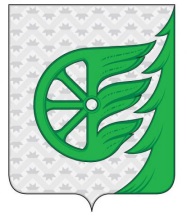 Администрация городского округа город ШахуньяНижегородской областиП О С Т А Н О В Л Е Н И ЕСеров Александр ДмитриевичПервый заместитель главы администрации городского округа город Шахунья Нижегородской области, председатель межведомственной комиссииЗолотов Сергей НиколаевичГлавный врач ГБУЗ НО «Шахунская районная центральная больница», заместитель председателя межведомственной комиссии (по согласованию)Плотников Дмитрий ПетровичНачальник территориального отдела Управления Федеральной службы по надзору в сфере защиты прав потребителей и благополучия человека по Нижегородской области в городском округе город Шахунья, Тоншаевском, Тонкинском, Шарангском, Ветлужском, Уренском районах, заместитель председателя межведомственной комиссии (по согласованию)Исупов Сергей ВладимировичГлавный специалист-эксперт территориального отдела Управления Федеральной службы по надзору в сфере защиты прав потребителей и благополучия человека по Нижегородской области в городском округе город Шахунья, Тоншаевском, Тонкинском, Шарангском, Ветлужском, Уренском районах, секретарь межведомственной комиссии (по согласованию)Члены комиссии:Члены комиссии:Козлова Елена ЛеонидовнаНачальник управления экономики, прогнозирования, инвестиционной политики и муниципального имущества городского округа город Шахунья Нижегородской областиСмирнова Светлана ВитальевнаНачальник финансового управления администрации городского округа город Шахунья Нижегородской областиКорпусов Андрей АлександровичНачальник сектора ГО ЧС и МОБ работы администрации городского округа город Шахунья Нижегородской областиБаранов Сергей АлександровичНачальник сектора по поддержке малого бизнеса и развития предпринимательства администрации городского округа город Шахунья Нижегородской областиСмирнов Андрей СергеевичНачальник управления промышленности, транспорта, связи, жилищно-коммунального хозяйства, энергетики и архитектурной деятельности администрации городского округа город Шахунья Нижегородской области Багерян Алена ГилимзяновнаНачальник управления образования администрации городского округа город Шахунья Нижегородской области Политов Максим ЛеонидовичНачальник сектора по спорту администрации городского округа город Шахунья Нижегородской области Кузнецов Александр ГеннадьевичДиректор Муниципального казенного учреждения культуры «Центр организационно-методической работы учреждений культуры городского округа город Шахунья Нижегородской области» Баева Любовь ЛеонидовнаГлавный специалист управления промышленности, транспорта, связи, жилищно-коммунального хозяйства, энергетики и архитектурной деятельности администрации городского округа город Шахунья Нижегородской области Бахтина Татьяна ИвановнаНачальник ГБУ НО «Госветуправление городского округа город Шахунья» (по согласованию)Степин Максим ВладимировичНачальник отделения в городе Шахунья УФСБ по Нижегородской области (по согласованию)Таксанаев Александр НиколаевичНачальник Отдела МВД России по г.Шахунья (по согласованию)Абахтимов Сергей ОлеговичНачальник Вахтанского территориального отдела администрации городского округа город Шахунья Нижегородской областиЩербаков Владимир АлександровичНачальник Сявского территориального отдела администрации городского округа город Шахунья Нижегородской областиЧиркунов Павел НиколаевичДиректор МУП «Водоканал»Дербенева Марина СергеевнаГенеральный директор ООО «Домоуправляющая компания» г. Шахунья (по согласованию)Курдин Михаил АлександровичГенеральный директор ООО «Локомотив» (по согласованию)